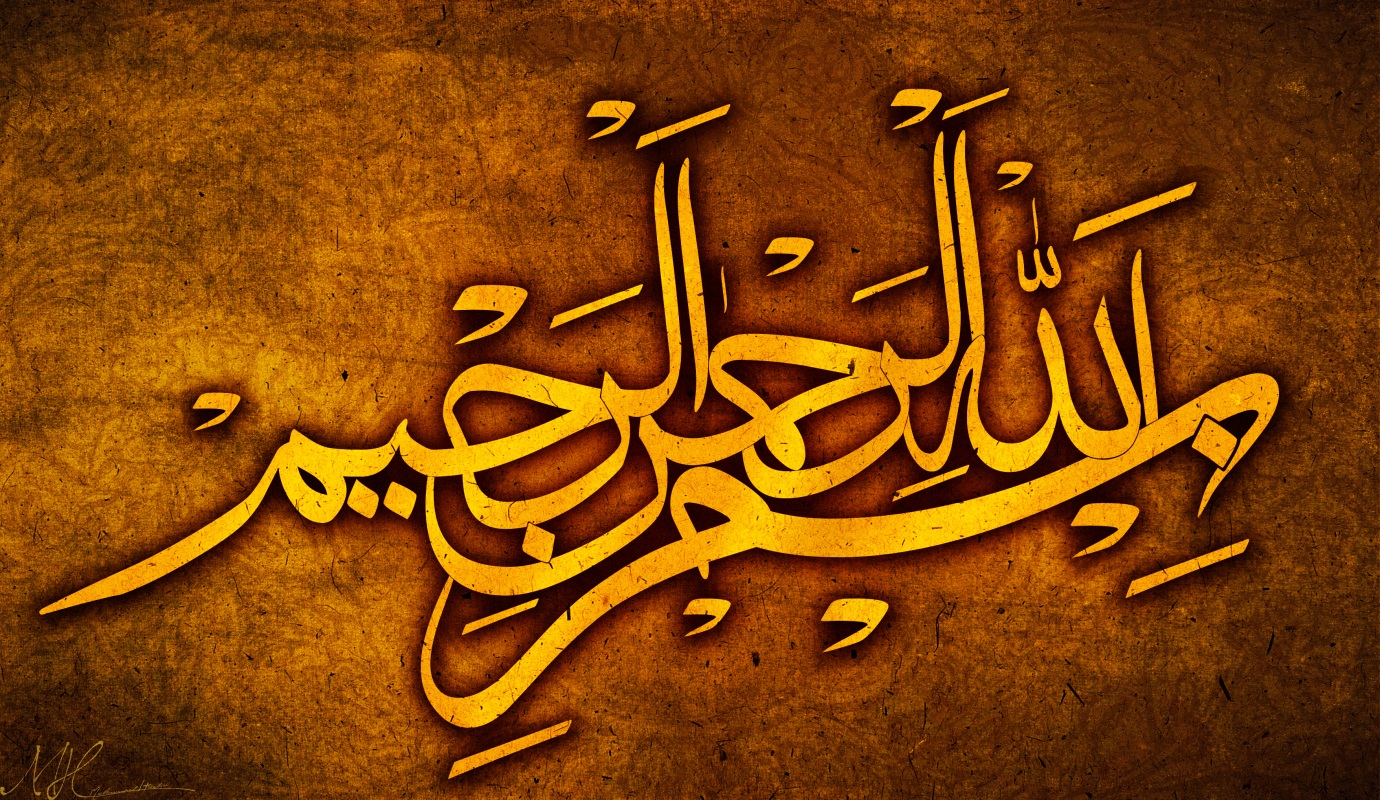 THE NAME OF ALLAH ON 5 DIFFERENT DRIED APRICOTS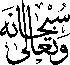 VOL 2The Exclusive Islamic Miracle Photographs of Dr Umar Elahi AzamFrisday 4th  September 2015Manchester, UKIntroduction Natural markings of The Name of Allah   in Arabic were formed  on five different dried apricots.  MashAllah, the Holy Name was so prolific on my dried fruit that it could have been 15 or 20 apricots – but that would have meant just repeating the work, although it would have been interesting to see the various designs of the Name of Allah on many more dried apricots!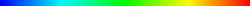 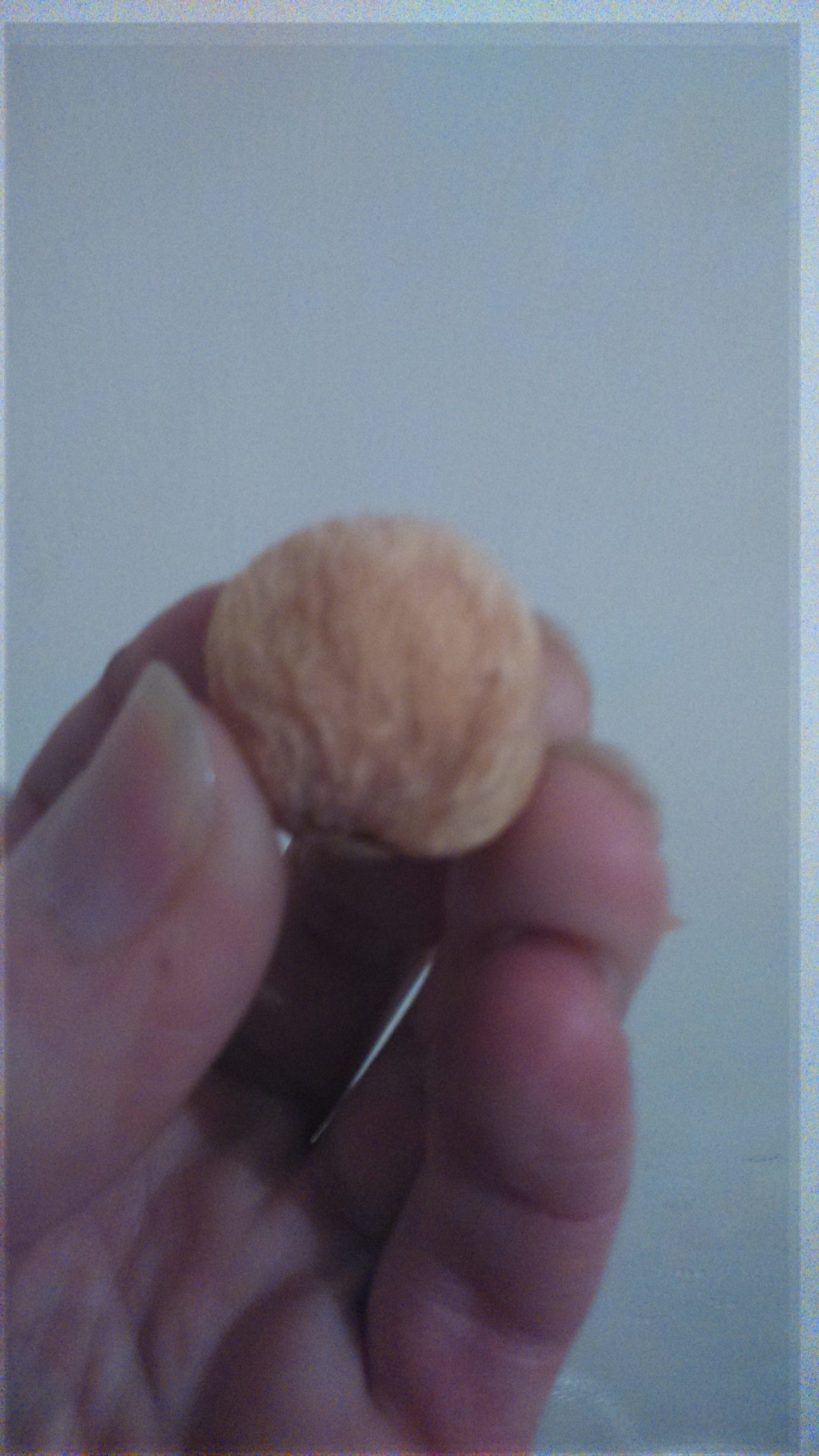 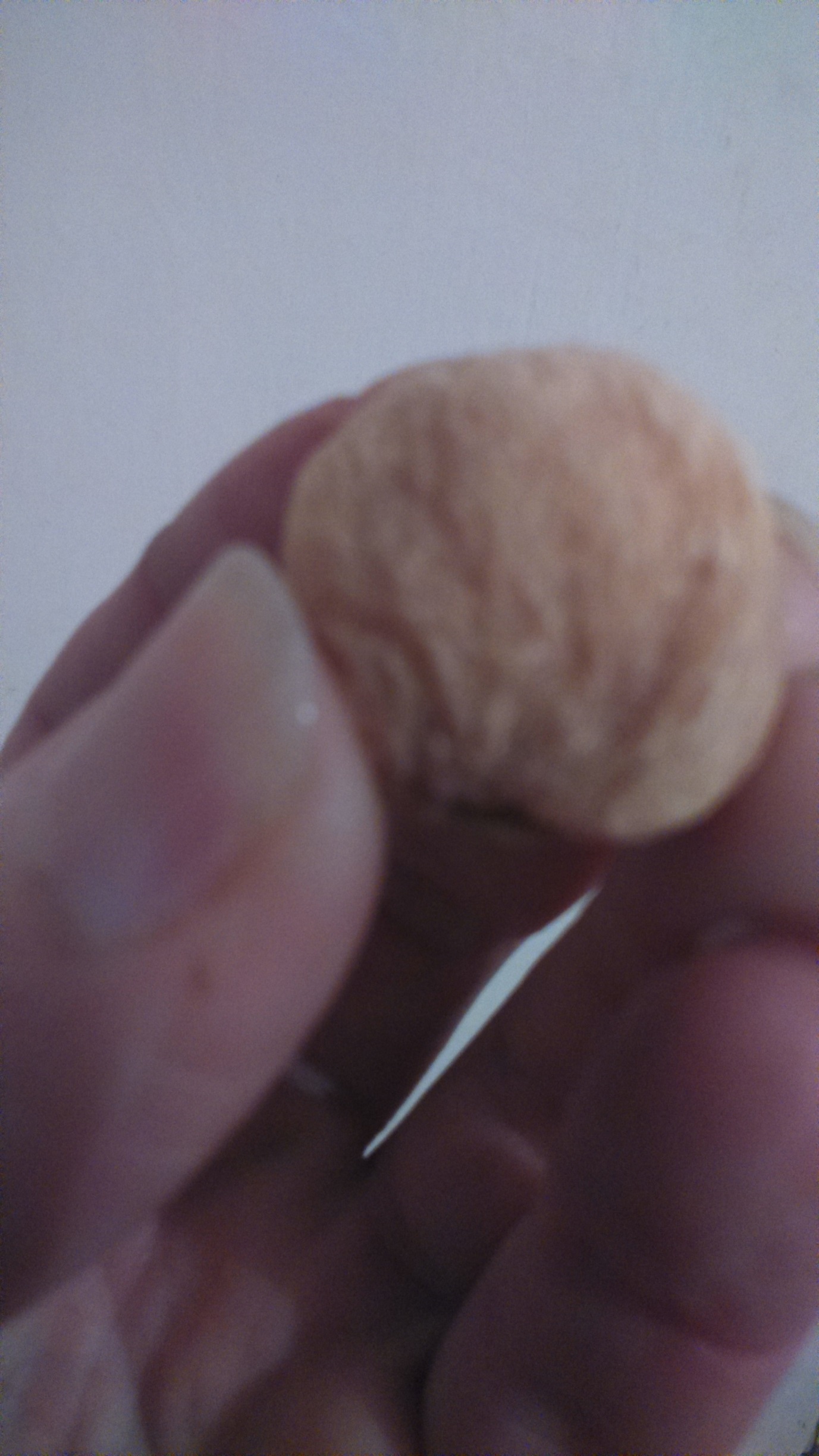 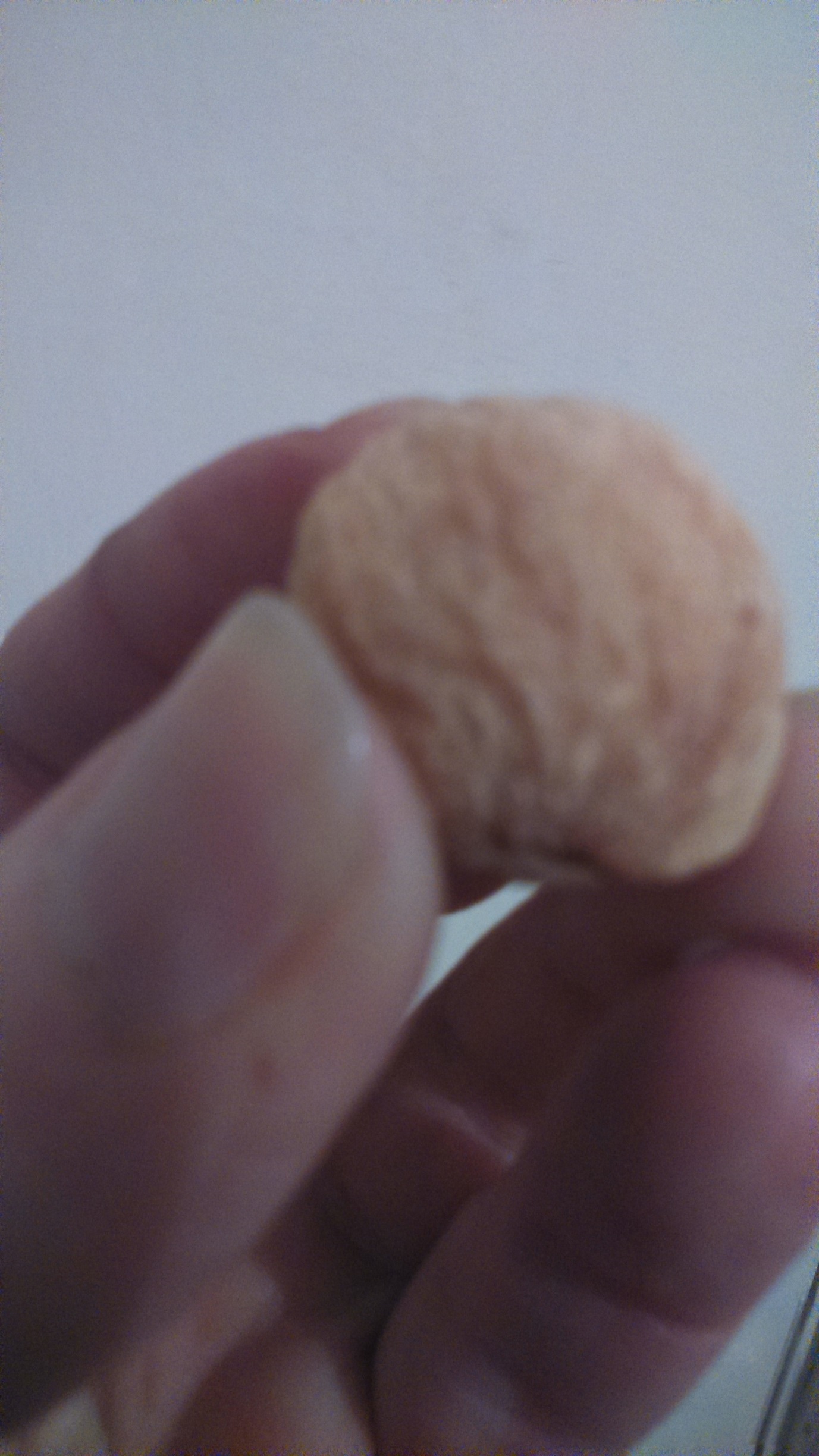 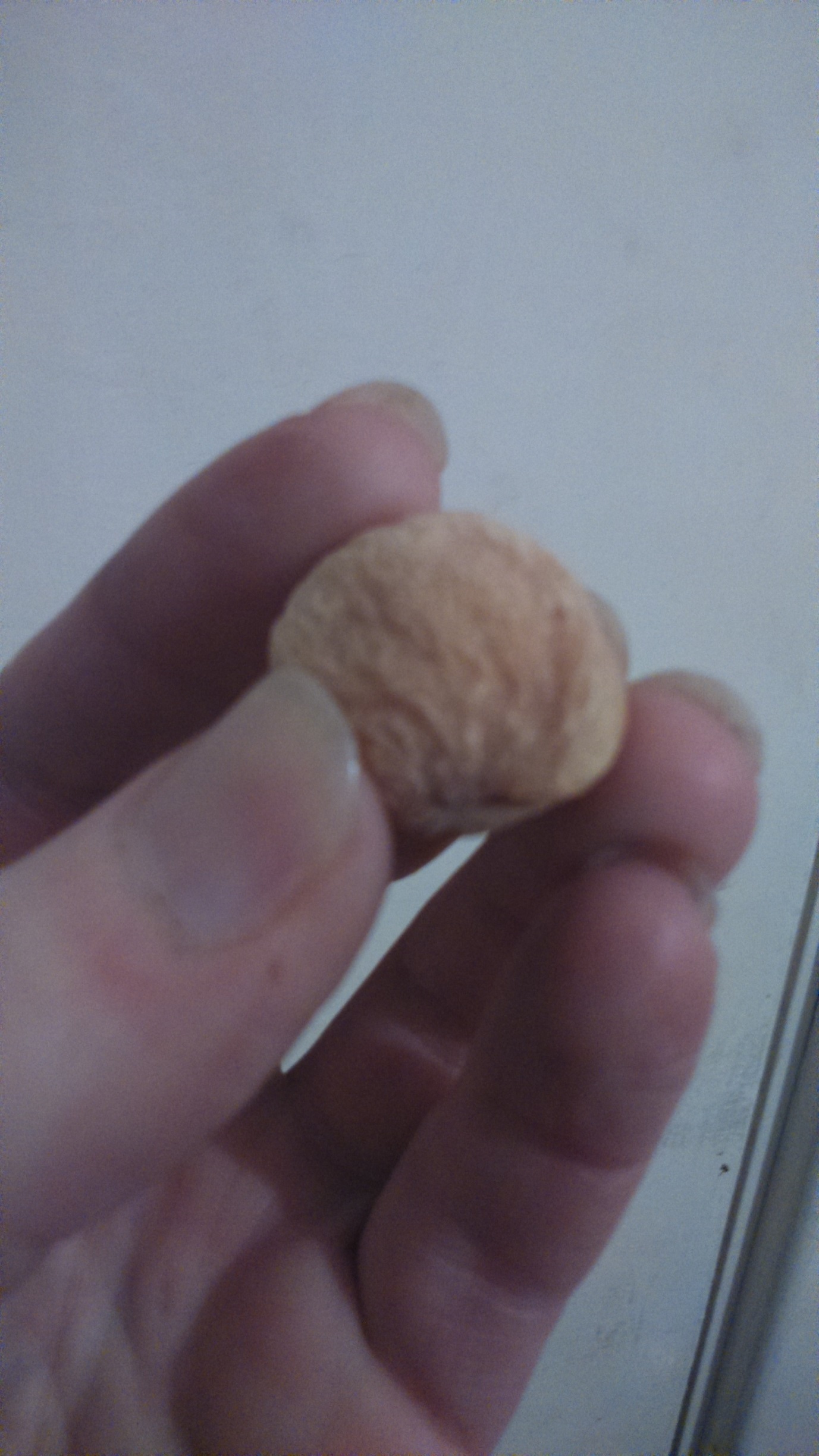 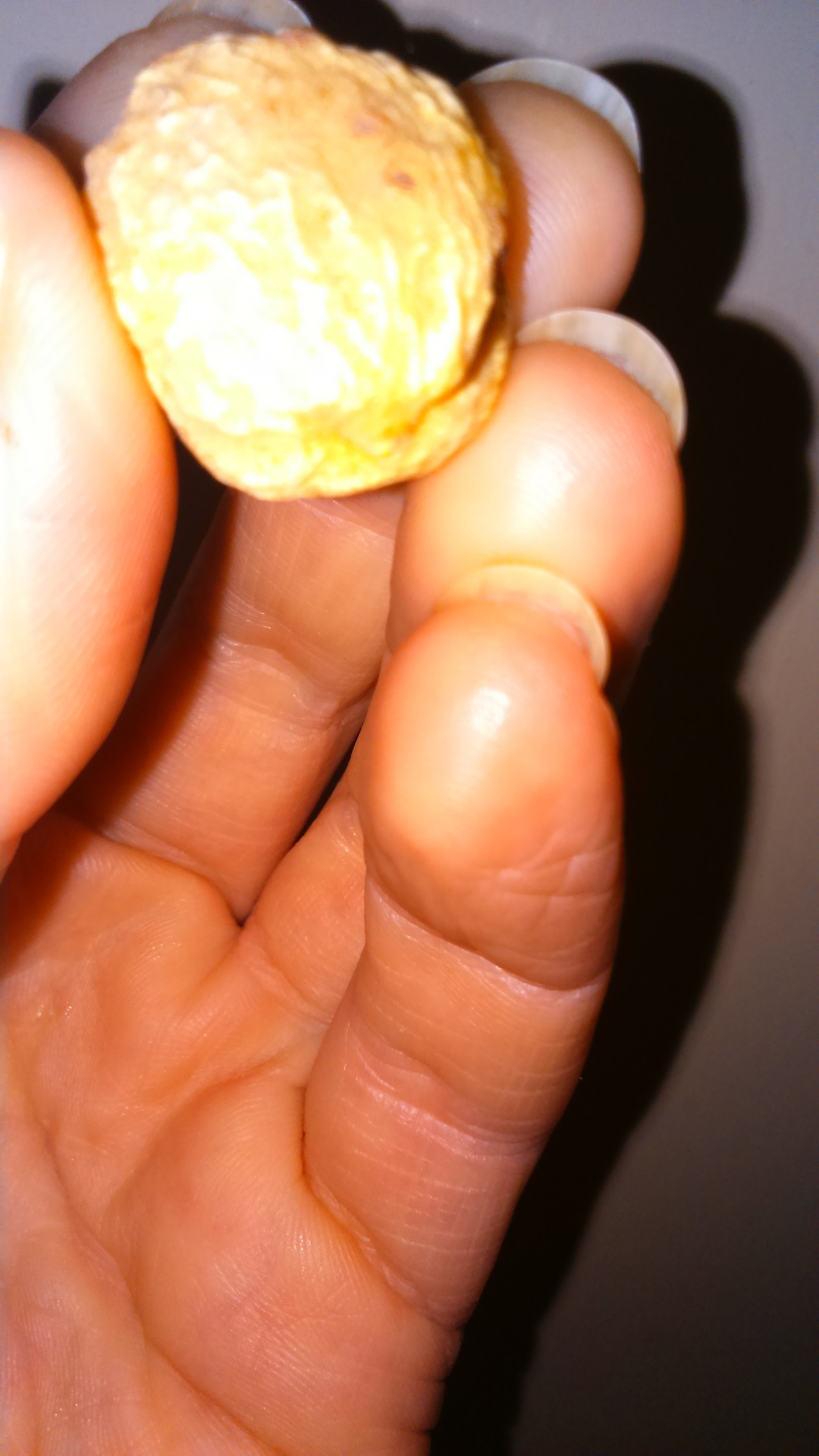 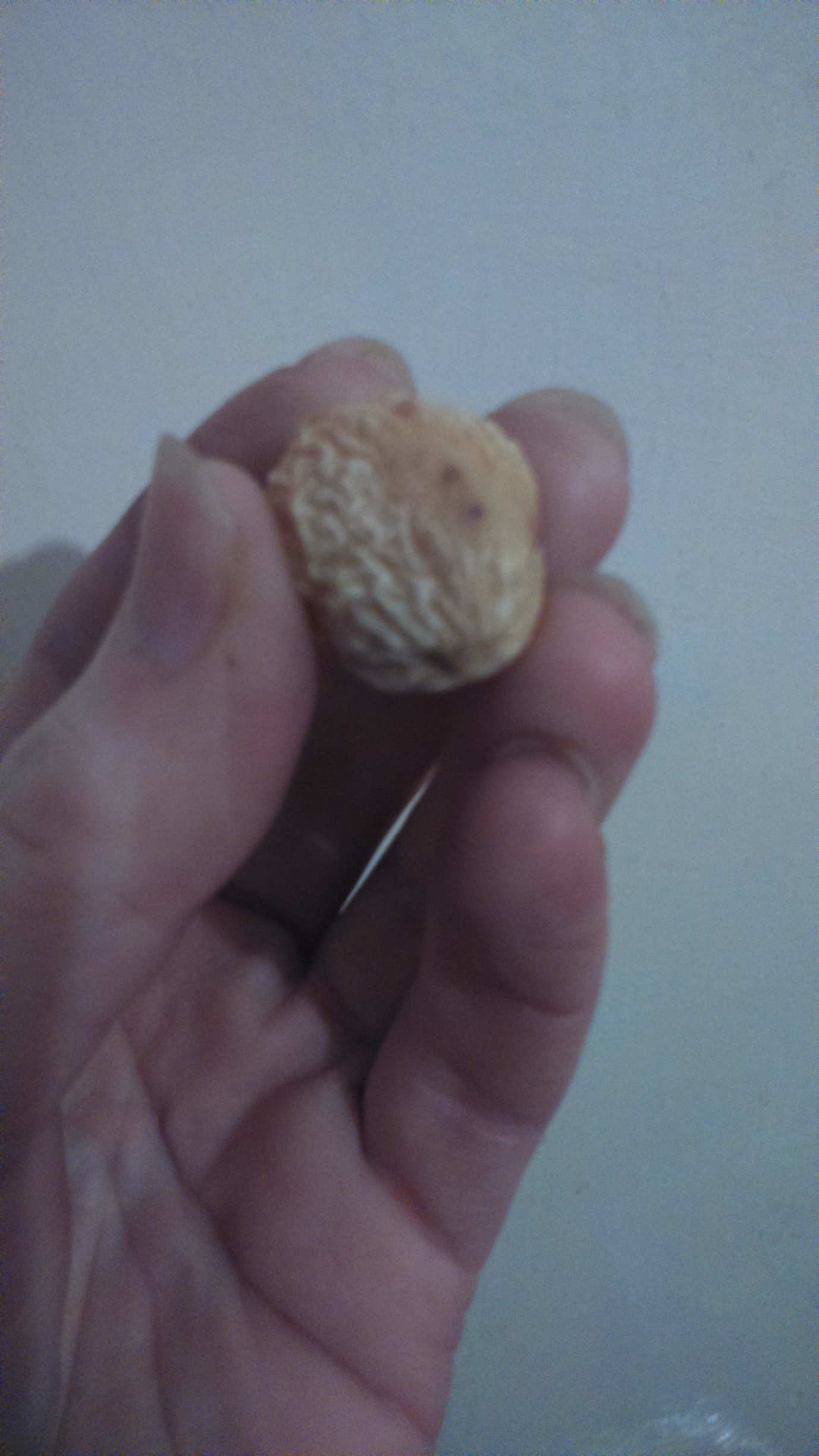 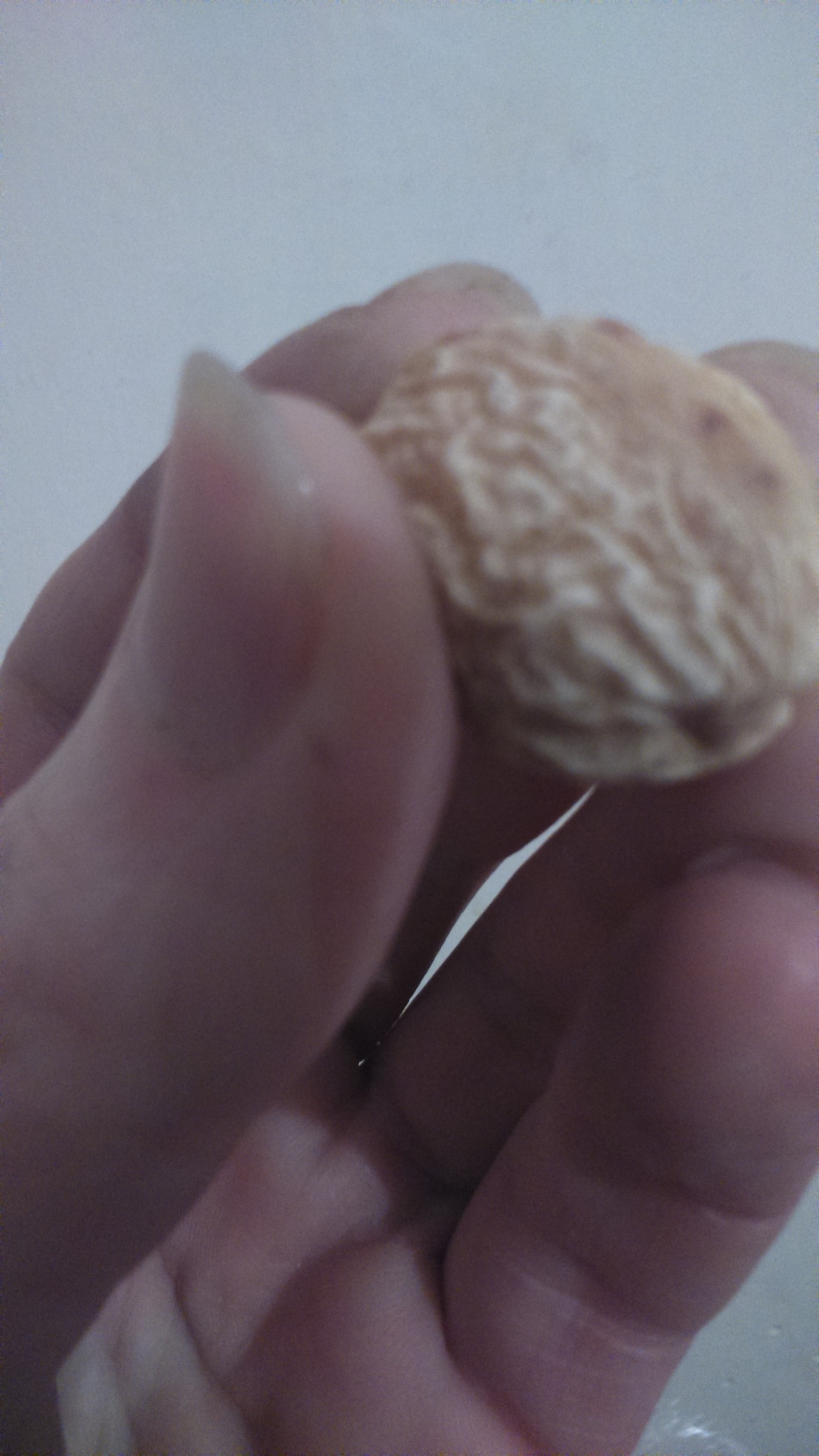 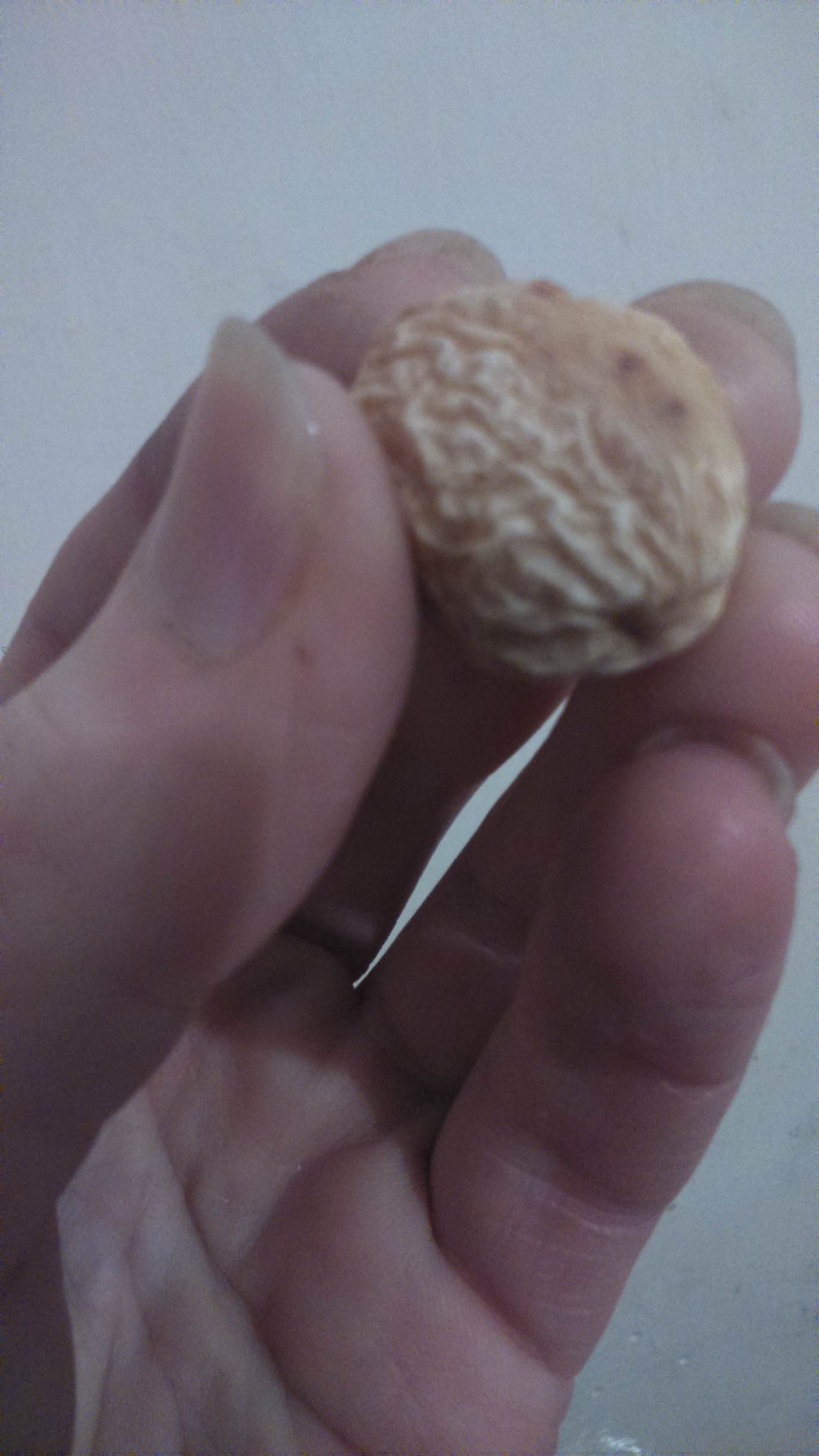 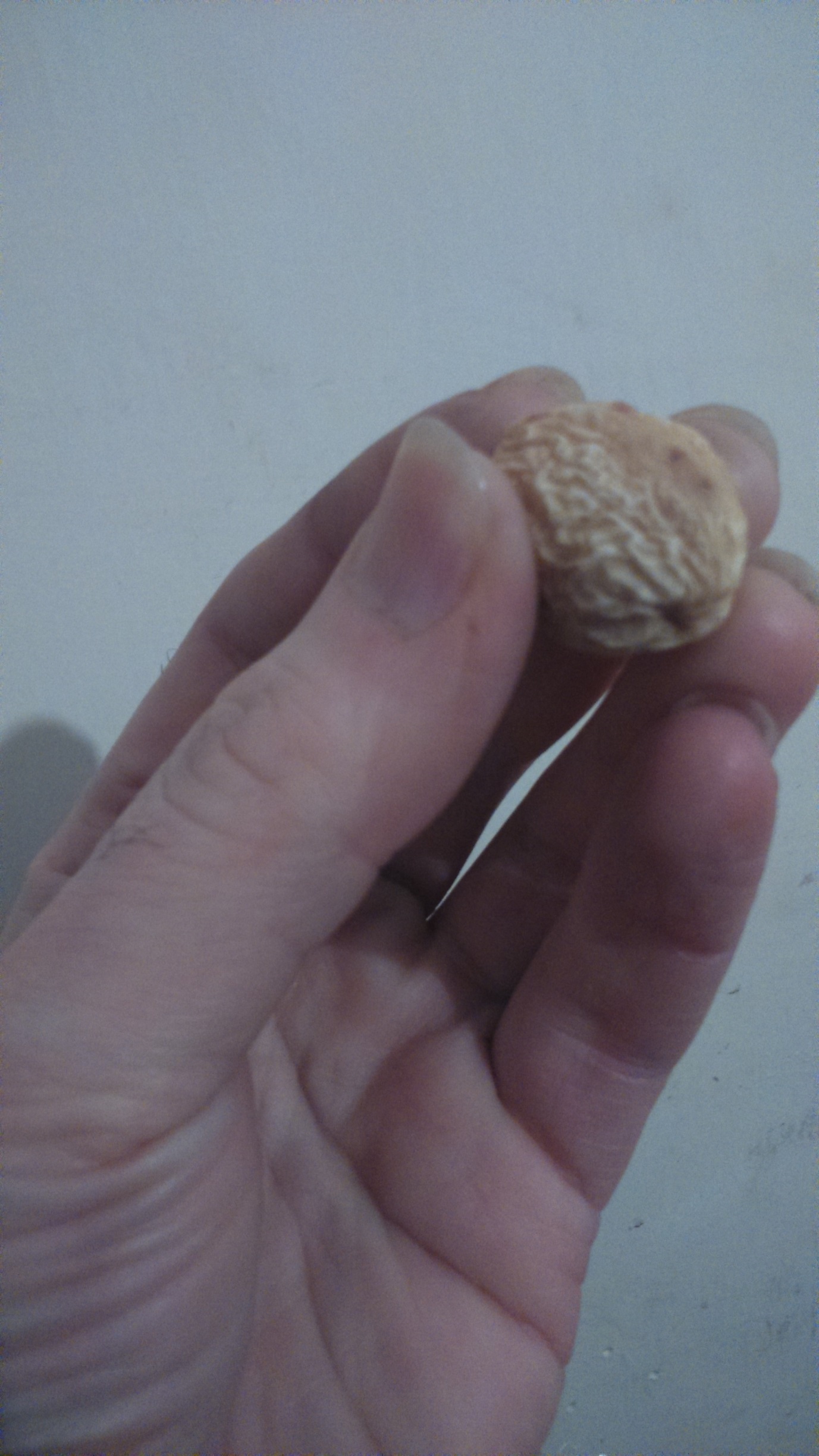 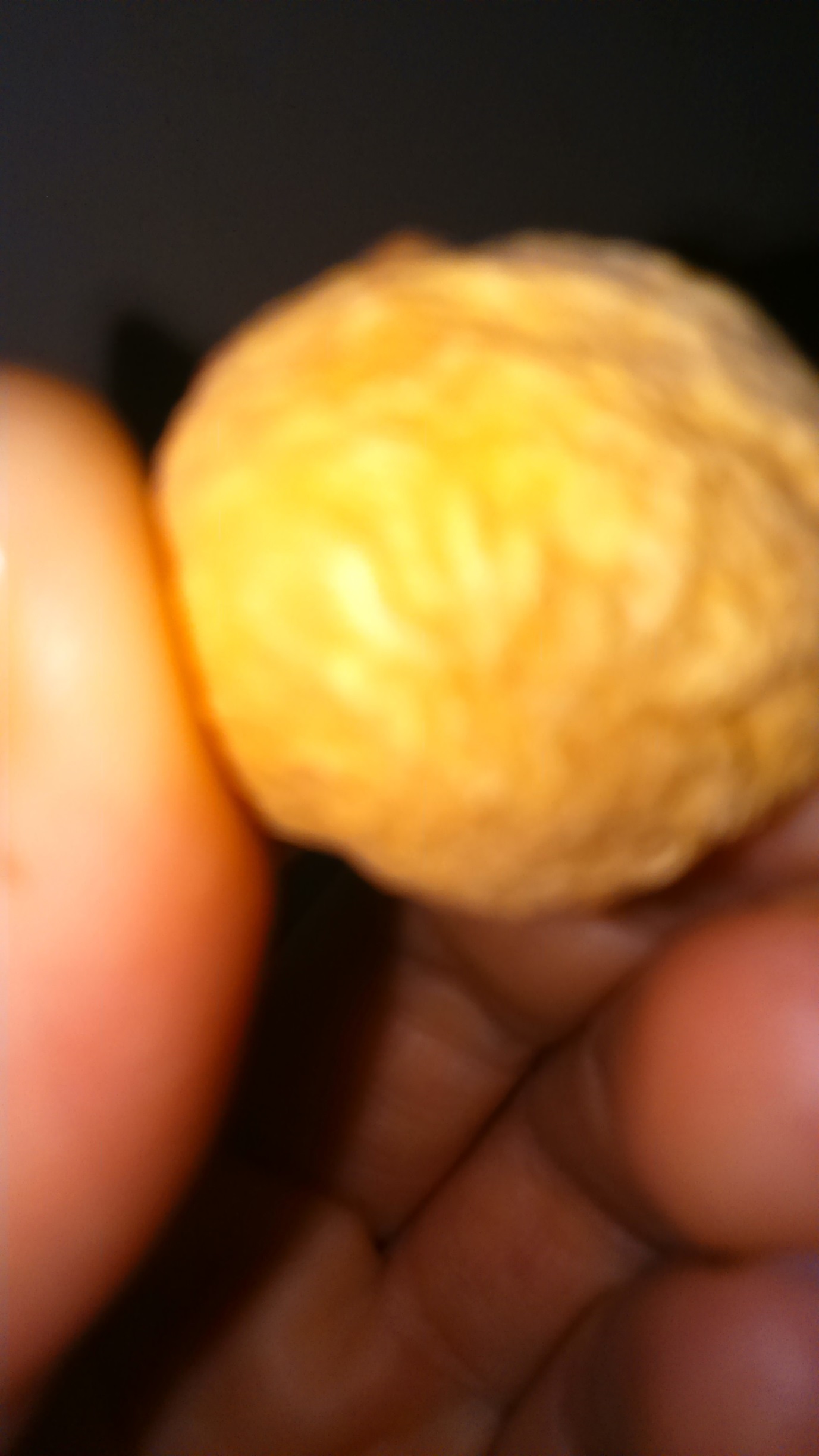 